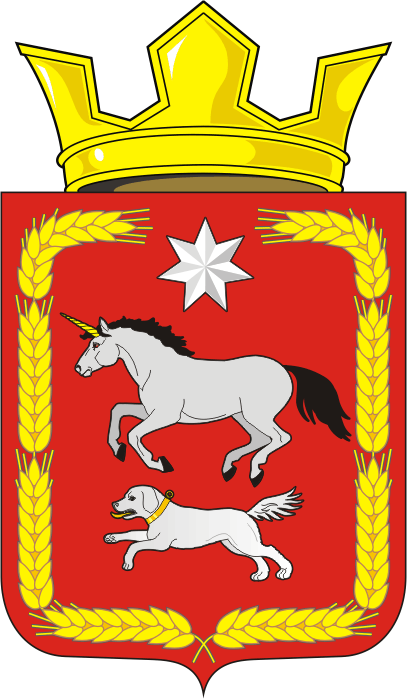 АДМИНИСТРАЦИЯ КАИРОВСКОГО СЕЛЬСОВЕТАСАРАКТАШСКОГО РАЙОНА ОРЕНБУРГСКОЙ ОБЛАСТИП О С Т А Н О В Л Е Н И Е__________________________________________________________________19.01.2021                            с. Каировка                                        № 6-пВ целях актуализации «Программы комплексного развития систем коммунальной инфраструктуры муниципального образования Каировский сельсовет Саракташского района Оренбургской области» на период до 2030 года, корректировки её с учетом фактически достигнутых результатов и дополнения актуальными мероприятиями, в соответствии с Постановлением Правительства Российской Федерации от 14.06.2013 № 502 «Об утверждении требований к программам комплексного развития систем коммунальной инфраструктуры поселений, городских округов», руководствуясь Уставом муниципального образования Каировский сельсовет Саракташского  района  Оренбургской области:Провести мероприятия по актуализации муниципальной программы «Комплексное развитие коммунальной инфраструктуры муниципального образования Каировский сельсовет Саракташского района Оренбургской области на 2021 – 2030 годы» согласно приложения.2. Специалисту администрации Каировского сельсовета Бочкаревой Т.А.:- осуществлять  прием предложений и сбор исходных данных от ресурсоснабжающих организаций и иных лиц по подготовке к актуализации Программы комплексного развития систем коммунальной инфраструктуры в соответствии с действующим законодательством Российской Федерации;- результаты актуализации Программы комплексного развития систем коммунальной инфраструктуры представить на утверждение не позднее 09 апреля 2021 года.3. Настоящее постановление вступает в силу после дня его обнародования и подлежит размещению на официальном сайте администрации муниципального образования Каировский сельсовет Саракташского района Оренбургской области. 5. Контроль за выполнением настоящего постановления оставляю за собой.Глава  сельсовета							О.М. КажаевРазослано: прокуратуре района, администрации района, МОП «Перспектива», ООО «Коммунсервис», ОАО «Оренбургоблгаз»      Саракташская комплексно-эксплуатационная служба треста «Медногорскмежрайгаз», Саракташский районный участок электрических сетей ГУП «Оренбургкоммунэлектросеть», на сайт, в дело.Приложениек постановлению  администрацииКаировского сельсовета от 19.01.2021 № 6-пМероприятия  по актуализации Программы комплексного развития систем коммунальной инфраструктуры муниципального образования  Каировский  сельсовет Саракташского района оренбургской областина 2021 – 2030 годыОб  утверждении мероприятий по актуализации муниципальной программы «Комплексное развитие коммунальной инфраструктуры муниципального образования Каировский сельсовет Саракташского района Оренбургской области на 2021 – 2030 годы»№п/пНаименованиеСрок выполнения1Сбор исходных данных для подготовке к актуализации Программы комплексного развития систем коммунальной инфраструктуры муниципального образования  Каировский сельсоветдо 20.01.20212Анализ исходных данный, необходимых для внесения в  Программу комплексного развития систем коммунальной инфраструктуры Каировский сельсоветдо 18.02.20213Выполнение работ по актуализации Программы комплексного развития систем коммунальной инфраструктуры 19.02.2021 - 30.03.20214Согласование с ресурсосберегающими организациями актуализированной  Программы комплексного развития систем коммунальной инфраструктуры муниципального образования Каировский сельсовет.19.02.2021-30.03.20215Утверждение актуализированной  Программы комплексного развития систем коммунальной инфраструктуры муниципального образования Каировский сельсовет на 2021-2030 годыдо 09.04.2021г.